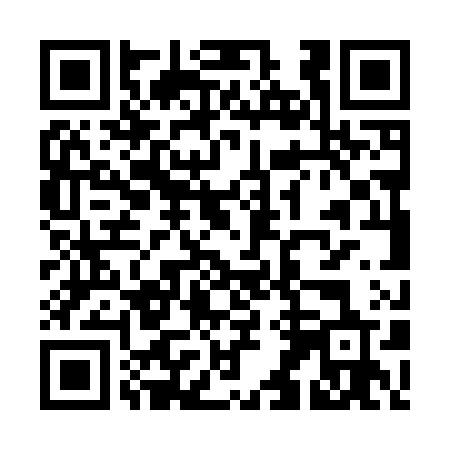 Ramadan times for Brunnenthal, AustriaMon 11 Mar 2024 - Wed 10 Apr 2024High Latitude Method: Angle Based RulePrayer Calculation Method: Muslim World LeagueAsar Calculation Method: ShafiPrayer times provided by https://www.salahtimes.comDateDayFajrSuhurSunriseDhuhrAsrIftarMaghribIsha11Mon4:424:426:2712:163:266:066:067:4412Tue4:404:406:2512:163:276:076:077:4613Wed4:384:386:2312:153:286:096:097:4814Thu4:364:366:2112:153:296:106:107:4915Fri4:344:346:1912:153:306:126:127:5116Sat4:314:316:1712:153:316:136:137:5317Sun4:294:296:1512:143:326:156:157:5418Mon4:274:276:1312:143:336:166:167:5619Tue4:254:256:1012:143:336:186:187:5820Wed4:224:226:0812:133:346:196:197:5921Thu4:204:206:0612:133:356:216:218:0122Fri4:184:186:0412:133:366:226:228:0323Sat4:154:156:0212:133:376:246:248:0424Sun4:134:136:0012:123:386:256:258:0625Mon4:114:115:5812:123:396:276:278:0826Tue4:084:085:5612:123:396:286:288:1027Wed4:064:065:5412:113:406:306:308:1128Thu4:034:035:5212:113:416:316:318:1329Fri4:014:015:5012:113:426:336:338:1530Sat3:583:585:4812:103:436:346:348:1731Sun4:564:566:451:104:437:367:369:191Mon4:544:546:431:104:447:377:379:202Tue4:514:516:411:104:457:397:399:223Wed4:494:496:391:094:467:407:409:244Thu4:464:466:371:094:467:427:429:265Fri4:434:436:351:094:477:437:439:286Sat4:414:416:331:084:487:457:459:307Sun4:384:386:311:084:487:467:469:328Mon4:364:366:291:084:497:477:479:349Tue4:334:336:271:084:507:497:499:3610Wed4:314:316:251:074:507:507:509:38